RENCANA PELAKSANAAN PEMBELAJARAN(RPP) KURIKULUM 2013Satuan Pendidikan 	: MI Wahyu MandiriKelas / Semester 	:  5 /1Tema	:  Ekosistem (Tema 4) Sub Tema	: Komponen Ekosistem (Sub Tema 1)Pembelajaran ke	:  3Fokus Pembelajaran 	: Bahasa Indonesia, IPS dan PPKnAlokasi waktu         	:  1 Hari KOMPETENSI INTIMenerima dan menjalankan ajaran agama yang dianutnya.Menunjukkan perilaku jujur, disiplin, santun, percaya diri, peduli dan bertanggung jawab dalam berinteraksi dengan keluarga, teman, guru, tetangga dan negara.Memahami pengetahuan faktual dengan cara mengamati [mendengar, melihat, membaca] dan menanya berdasarkan rasa ingin tahu tentang dirinya, makhluk ciptaan Tuhan dan kegiatannya, dan benda-benda yang dijumpainya di rumah, sekolahdan tempat bermainnya.Menunjukkan keterampilan berfikir dan bertindak kreatif, produktif, kritis, mandiri, kolaboratif, dan komunikatif. Dalam bahasa yang jelas, sistematis, logis dan kritis dalam karya yang estetis dalam gerakan yang mencerminkan anak sehat, dan tindakan yang mencerminkan perilaku anak sesuai dengan tahap perkembangannya.KOMPETENSI DASAR DAN INDIKATORMuatan: Bahasa Indonesia Muatan: IPSMuatan: PPKnTUJUAN Dengan mengamati gambar sebuah pemandangan alam, siswa mampu mengenali potensi alam yang ada disekitar mereka secara tepat.Dengan mencermati teks bacaan yang disajikan, siswa mampu menentukan pokok pikiran dan informasi penting dari bacaan secara tepat.Dengan mengamati peta kepulauan Negara Republik Indonesia, siswa mampu mengenali letak dan luas Indonesia melalui peta secara benar.Dengan mencermati kembali letak geografis Indonesia pada peta, siswa mampu mengenali kegunaan komponen-komponen pada peta untuk membuat sebuah peta secara benar.Dengan menyimak penjelasan dan mencermati teksa bacaan mengenai Sumpah Pemuda, siswa mampu menjelaskan peristiwa Sumpah Pemuda secara benar.Dengan mengamati gambar dan mendengar penjelasan guru, siswa mampu menentukan posisi sebuah lokasi yang ada pada peta secara tepat.MATERIMencermati teks bacaan yang disajikan, siswa mampu menemukan pokok pikiran dan informasi penting dari teks letak geografis Indonesia.Menggali informasi dari teks bacaan, siswa mampu menyebutkan pulau-pulau, perairan, serta negara-negara yang berbatasan dengan Indonesia.Menyimak penjelasan tentang pembuatn peta, siswa mampu menggambarkan peta berikut dengan komponen-komponen peta.Mencermati teks bacaan, siswa mampu menjawab pertanyaan sehubungan dengan bacaan dan membuat poster tentang Sumpah Pemuda.PENDEKATAN, METODE & MODEL PEMBELAJARAN      Pendekatan 	: Tematik dan ScientificModel 		: Project Based LearningMetode		: Permainan/simulasi, diskusi, tanya jawab, penugasan dan ceramah. SUMBER DAN MEDIA PEMBELAJARAN Buku Guru dan Buku siswa, kelas V, Cetakan Ke-2 (Edisi Revisi), Tema 5 : Ekosistem, Kementrian Pendidikan dan Kebudayaan, Jakarta: 2017.Buku teks, buku bacaan tentang sejarah Sumpah Pemuda, peta Indonesia, kertas gambar ukuran A3, Kertas Poster, busur derajat, dan penggaris.KEGIATAN PEMBELAJARANPENILAIANTeknik penilaianPenilaian sikapMencatat hal-hal menonjol (positif atau negatif) yang ditujukan siswa dalam sikap disiplin, berani, jujur, dan tanggung jawab.Penilaian pengetahuanTes pilihan ganda.Refleksi GuruCatatan Guru1. Masalah		: ……….2. Ide Baru		: ……….3. Momen Spesial	: ……….Materi ajar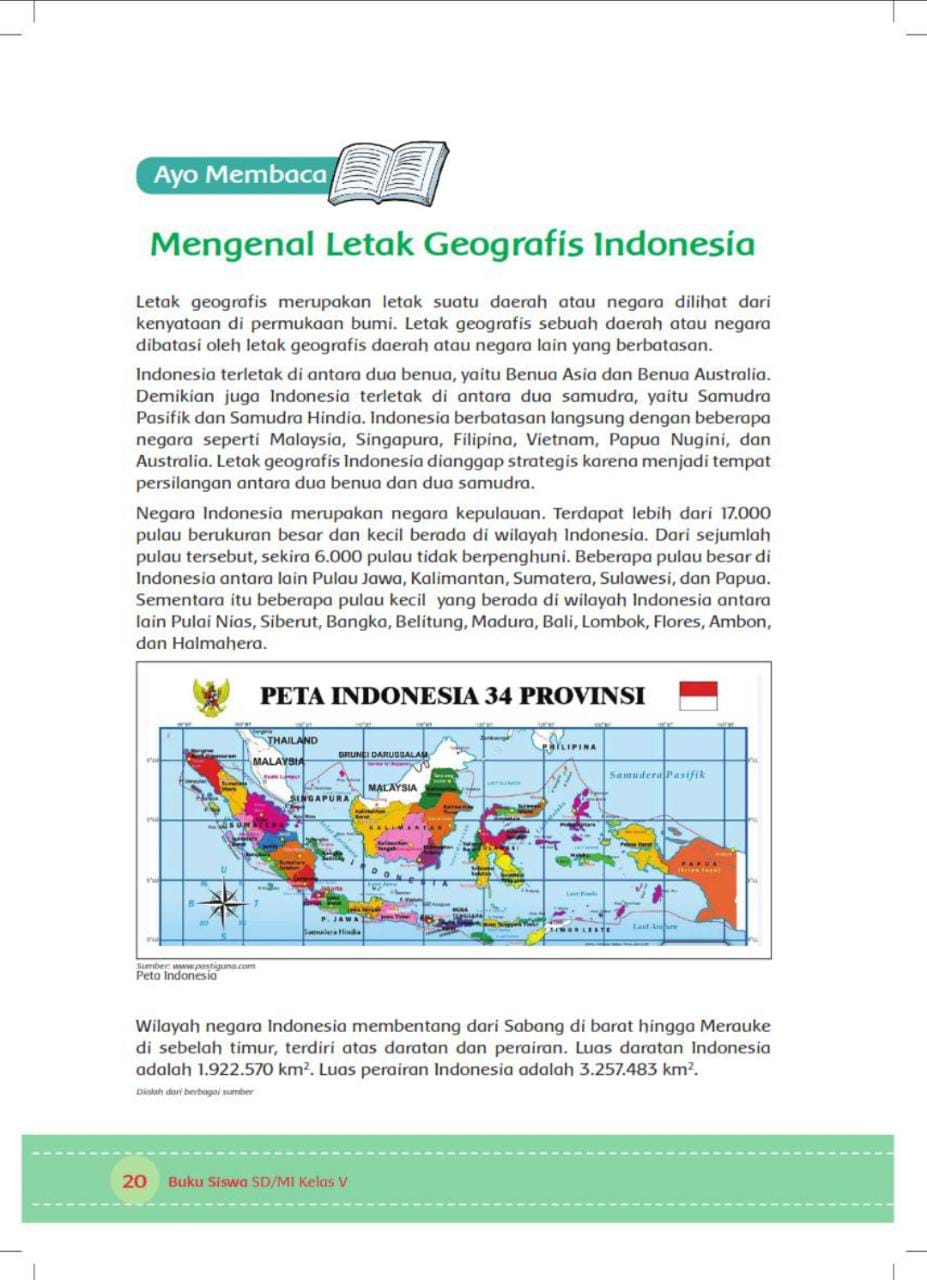 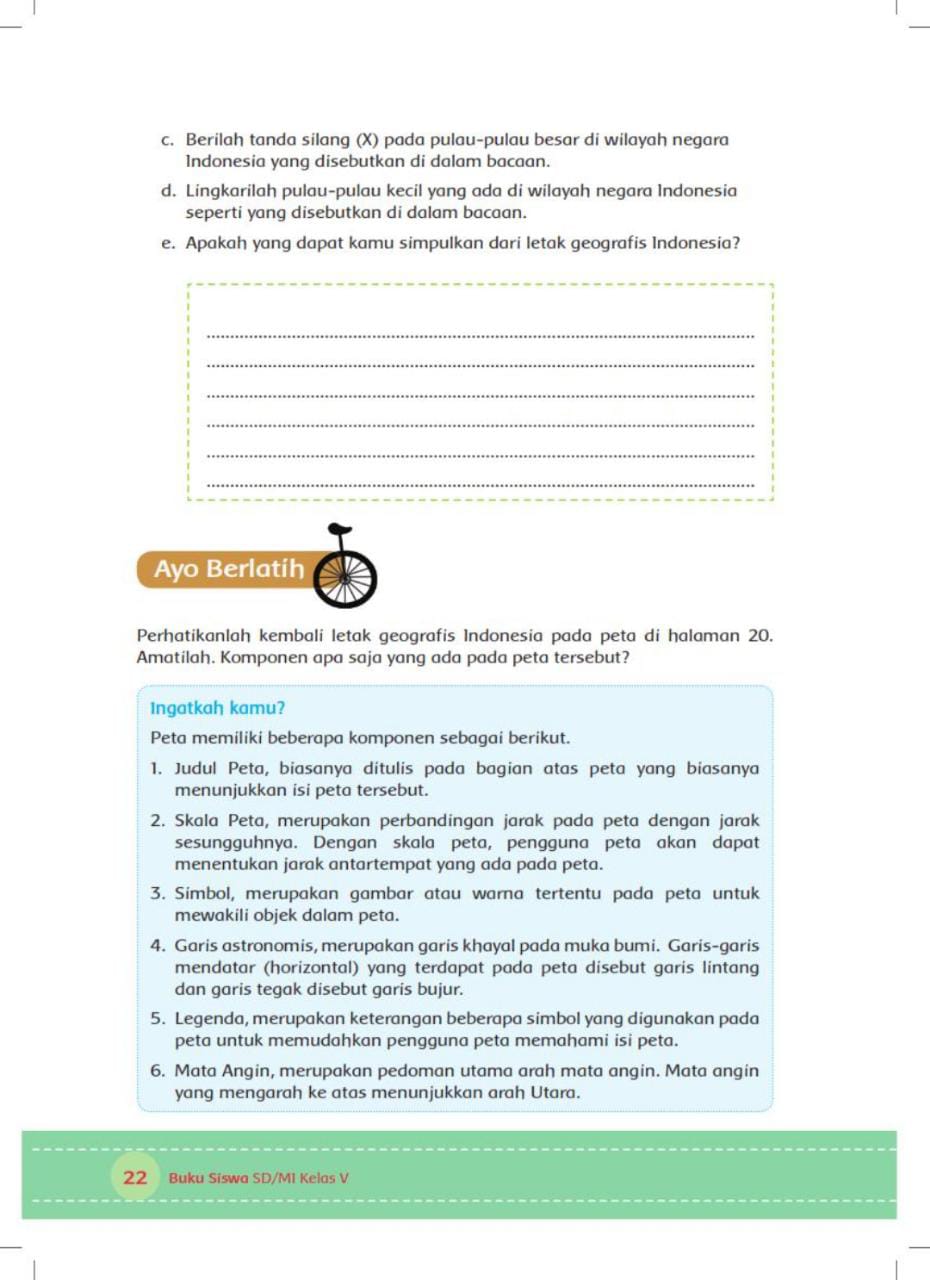 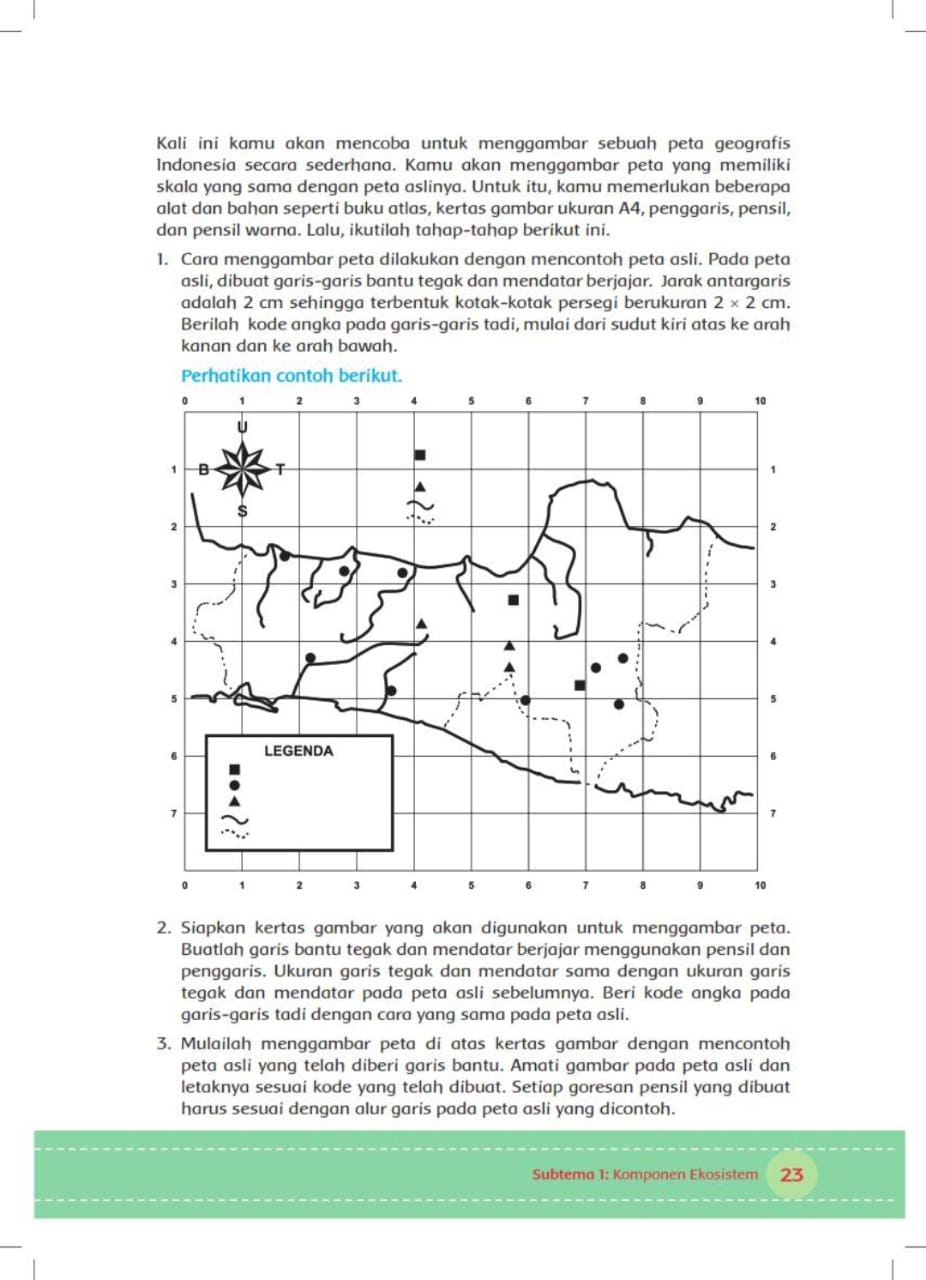 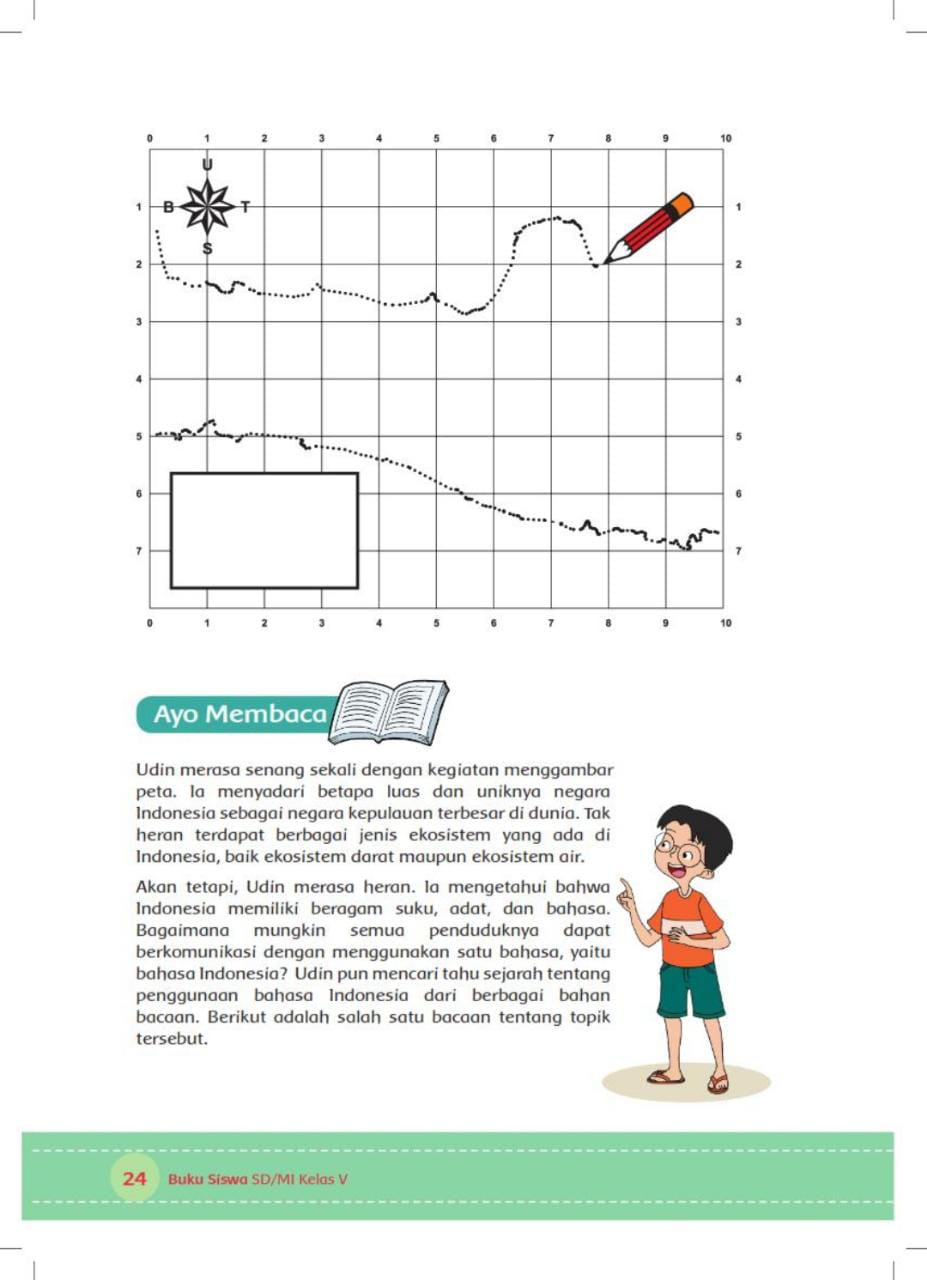 RENCANA PELAKSANAAN PEMBELAJARAN(RPP) KURIKULUM 2013Satuan Pendidikan 	: MI Wahyu MandiriKelas / Semester 	:  5 /1Tema	:  Ekosistem (Tema 4) Sub Tema	: Komponen Ekosistem (Sub Tema 1)Pembelajaran ke	:  4Fokus Pembelajaran 	: Bahasa Indonesia, PPKn dan IPSAlokasi waktu         	:  1 Hari KOMPETENSI INTIMenerima dan menjalankan ajaran agama yang dianutnya.Menunjukkan perilaku jujur, disiplin, santun, percaya diri, peduli dan bertanggung jawab dalam berinteraksi dengan keluarga, teman, guru, tetangga dan negara.Memahami pengetahuan faktual dengan cara mengamati [mendengar, melihat, membaca] dan menanya berdasarkan rasa ingin tahu tentang dirinya, makhluk ciptaan Tuhan dan kegiatannya, dan benda-benda yang dijumpainya di rumah, sekolahdan tempat bermainnya.Menunjukkan keterampilan berfikir dan bertindak kreatif, produktif, kritis, mandiri, kolaboratif, dan komunikatif. Dalam bahasa yang jelas, sistematis, logis dan kritis dalam karya yang estetis dalam gerakan yang mencerminkan anak sehat, dan tindakan yang mencerminkan perilaku anak sesuai dengan tahap perkembangannya.KOMPETENSI DASAR DAN INDIKATORMuatan: Bahasa Indonesia Muatan: PPKnMuatan: IPSTUJUAN Dengan menemukan pokok pikiran dan informasi penting, siswa mampu menuliskan ringkasan bacaan secara benar.Dengan mencermati peta daerah, siswa mampu menggambarkan peta dengan warna yang berbeda untuk ketampakan-ketampakan alam secara tepat.Dengan berdiskusi dan mencari informasi dalam kelompok, siswa mampu membuat klipping yang menunjukkan usaha persatuan dan kesatuan yang dilakukan pemerintah dan masyarakat secara benar.Dengan menggambarkan hasil pengamatan terhadap lingkungan sekitar, siswa mampu menentukan nama-nama tempat sesuai dengan arah mata angin secara cepat.MATERIMenemukan pokok pikiran dan informasi penting, siswa mampu menuliskan ringkasan bacaan secara benar.Mencermati peta daerah, siswa mampu menggambarkan peta dengan warna yang berbeda untuk ketampakan-ketampakan alam secara tepat.Berdiskusi dan mencari informasi dalam kelompok, siswa mampu membuat klipping yang menunjukkan usaha persatuan dan kesatuan yang dilakukan pemerintah dan masyarakat.Mengamati gambar yang diberikan, siswa mampu menentukan posisi tempat berdasarkan mata arah angin PENDEKATAN, METODE & MODEL PEMBELAJARAN      Pendekatan 	: Tematik dan ScientificModel 		: Project Based LearningMetode		: Permainan/simulasi, diskusi, tanya jawab, penugasan dan ceramah. SUMBER DAN MEDIA PEMBELAJARAN Buku Guru dan Buku siswa, kelas V, Cetakan Ke-2 (Edisi Revisi), Tema 5 : Ekosistem, Kementrian Pendidikan dan Kebudayaan, Jakarta: 2017.Buku teks, buku bacaan , peta daerah setemmpat, peta Indonesia, majalah, koran, internet, dan gambar arah mata angin.KEGIATAN PEMBELAJARANPENILAIANTeknik penilaianPenilaian sikapMencatat hal-hal menonjol (positif atau negatif) yang ditujukan siswa dalam sikap disiplin, berani, jujur, dan tanggung jawab.Penilaian pengetahuanTes pilihan ganda.Refleksi Guru	Catatan Guru1. Masalah        	:……….2. Ide Baru		:………..3. Momen Spesial	:………….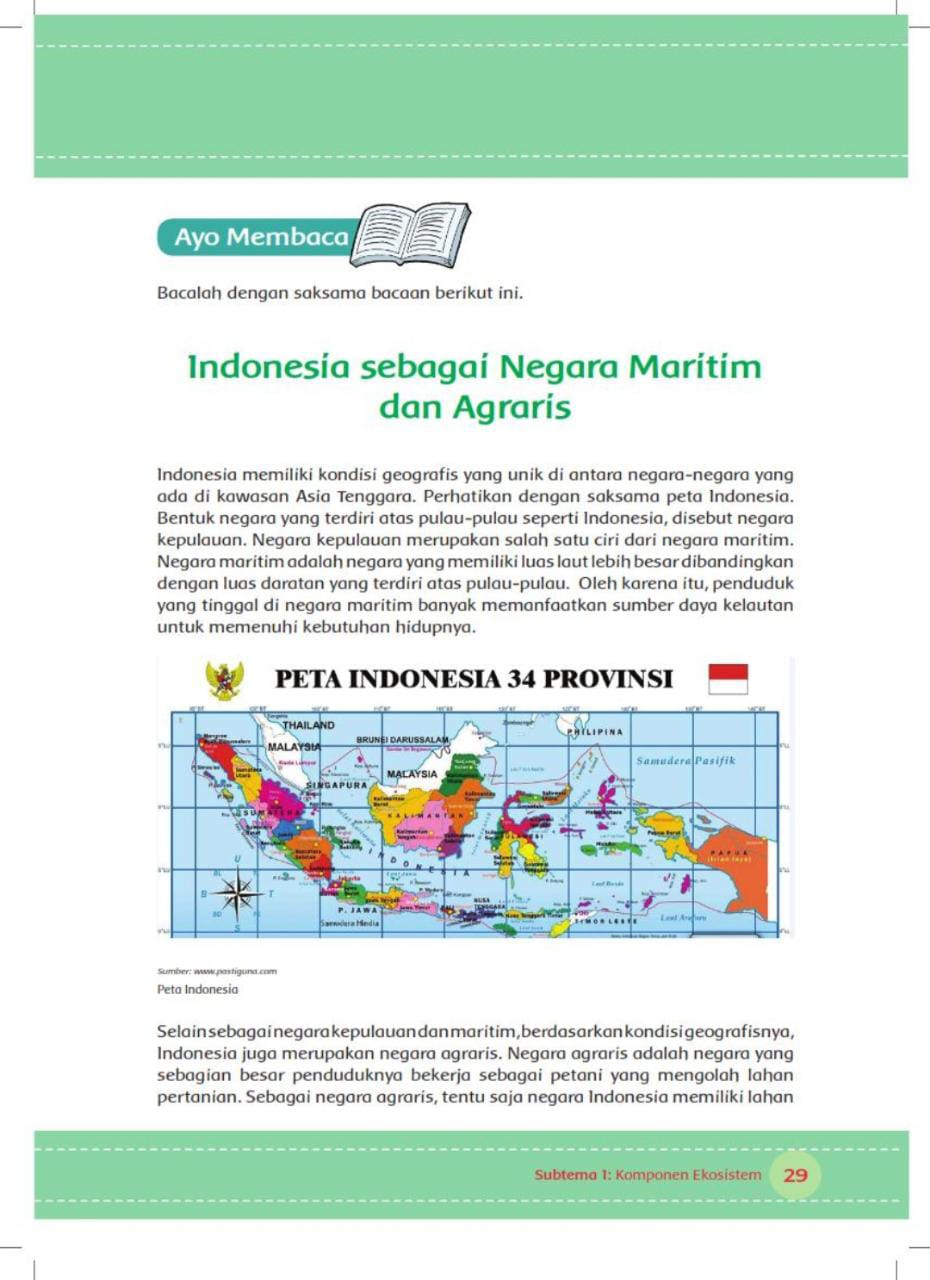 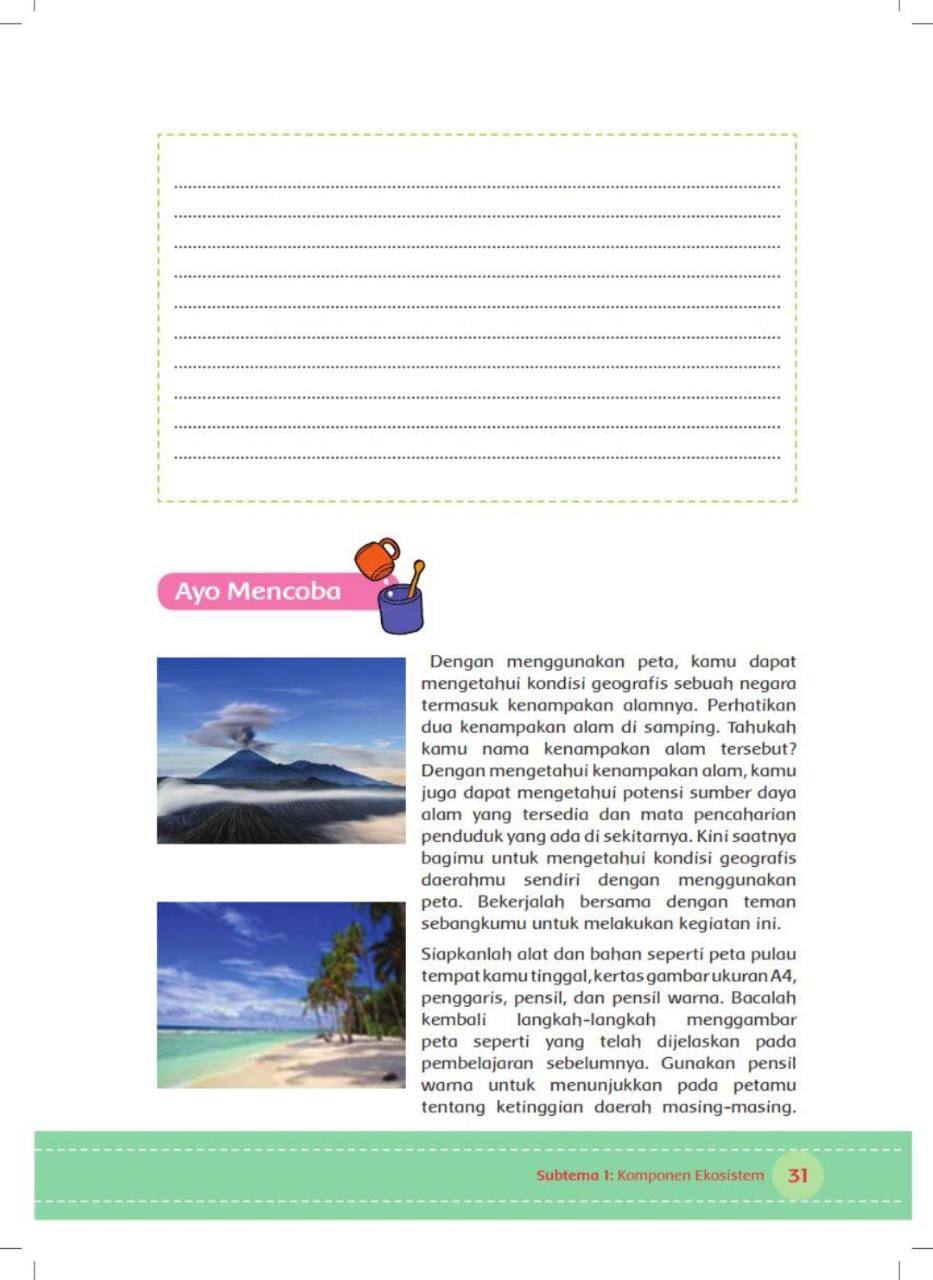 RENCANA PELAKSANAAN PEMBELAJARAN(RPP) KURIKULUM 2013 Satuan Pendidikan 	: SD/MIKelas / Semester 	:  5 /1Tema                        	:  Ekosistem (Tema 4)  Sub Tema                  	:  Hubungan Antar Makhluk Hidup Dalam Ekosistem (Sub Tema 2)Pembelajaran ke	:  3Alokasi waktu         	:  1 HariKOMPETENSI INTIMenerima dan menjalankan ajaran agama yang dianutnya.Memiliki perilaku jujur, disiplin, tanggung jawab, santun, peduli, dan percaya diri dalam berinteraksi dengan keluarga, teman dan guru.Memahami pengetahuan faktual dengan cara mengamati [mendengar, melihat, membaca] dan menanya berdasarkan rasa ingin tahu tentang dirinya, makhluk ciptaan Tuhan dan kegiatannya, dan benda-benda yang dijumpainya di rumah, sekolah.Menyajikan pengetahuan faktual dalam bahasa yang jelas dan logis dan sistematis, dalam karya yang estetis dalam gerakan yang mencerminkan anak sehat, dan dalam tindakan yang mencerminkan perilaku anak beriman dan berakhlak mulia.KOMPETENSI DASAR DAN INDIKATORMuatan : Bahasa IndonesiaMuatan : IPSMuatan : PPKNTUJUAN Dengan mencermati artikel singkat tentang subak di Bali, siswa mampu menemukan dan menghubungkan konsep-konsep dalam bacaan dengan benar dalam sebuah ringkasan secara tepat.Dengan menggunakan artikel tentang subak di Bali, siswa dapat menjawab pertanyaan-pertanyaan dengan benar.Dengan menggunakan artikel tentang subak di Bali, siswa dapat menghubungkan kondisi daerah dengan kegiatan ekonomi di daerahnya yang memiliki ketampakan alam yang berbeda dalam bentuk tulisan nonfiksi secara saksama.Dengan membaca teks bacaan tentang Proklamasi, siswa dapat menjawab dengan tepat pertanyaan yang berhubungan dengan peristiwa bersejarah.   Dengan mengenal Proklamasi sebagai salah satu peristiwa bersejarah bangsa, siswa mampu memainkan peran dalam drama Proklamasi secara baik.MATERIArtikel singkat tentang subak di BaliBacaan tentang Proklamasi kemerdekaan RI.ketampakan alam asli dan buatan.Aktivitas kegiatan ekonomi masyarakat.PENDEKATAN & METODE       Pendekatan 	: ScientificModel 		: Project Based Learning	Metode		: Penugasan, pengamatan, Tanya Jawab, Diskusi dan CeramahKEGIATAN  PEMBELAJARANPENILAIANTeknik penilaianPenilaian sikapMencatat hal-hal menonjol (positif atau negatif) yang ditujukan siswa dalam sikap disiplin, berani, jujur, dan tanggung jawab.Penilaian pengetahuanTes pilihan ganda.Refleksi Guru	Catatan Guru1. Masalah        	:……….2. Ide Baru		:………..3. Momen Spesial	:………….Materi ajar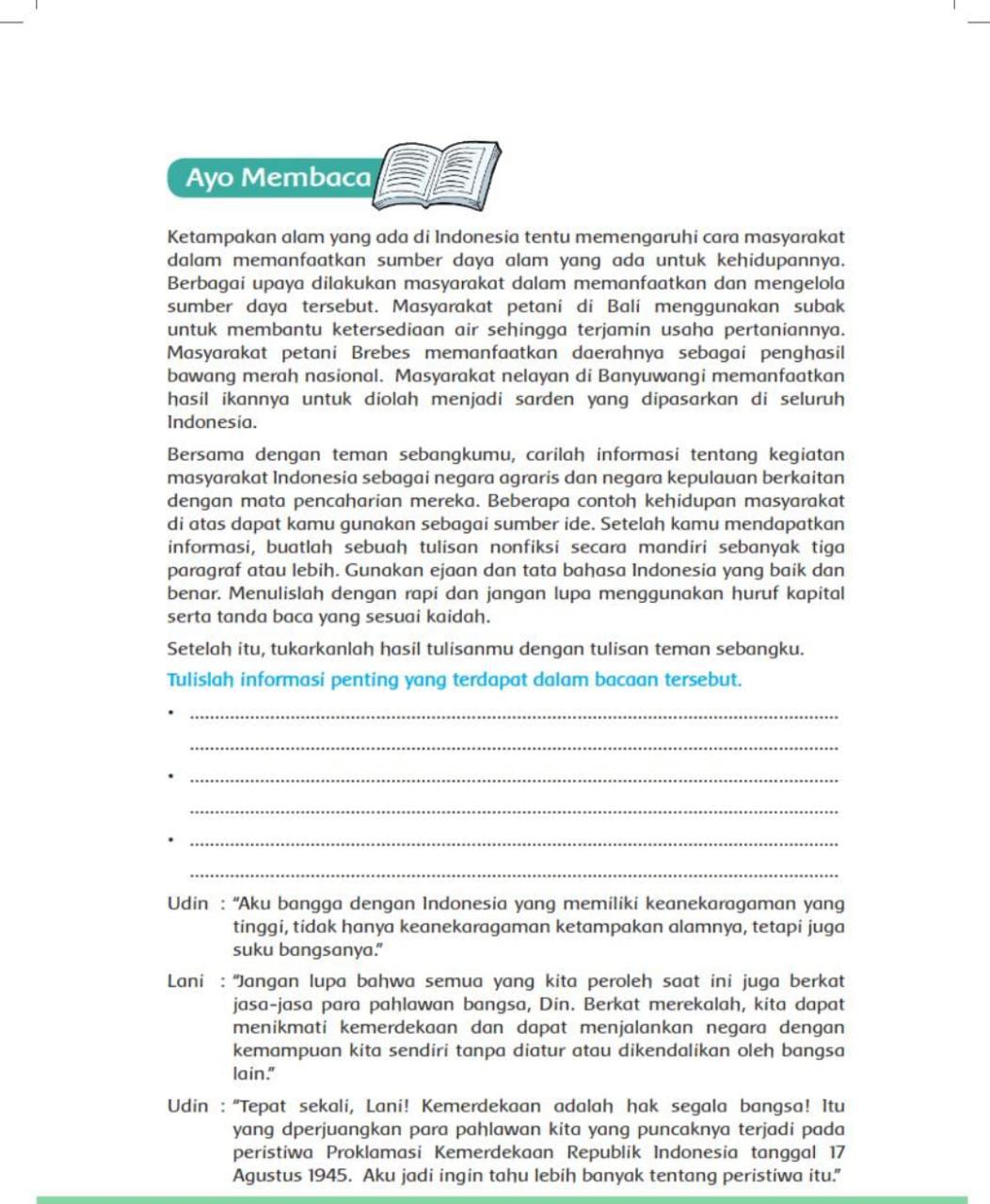 NoKompetensiIndikator3.7Menguraikan konsep-konsep yang saling berkaitan pada teks nonfiksi.3.7.1 Menentukan pokok pikiran dan informasi penting dari bacaan secara tepat.4.7Menyajikan konsep-konsep yang slaing berkaitan pada teks nonfiksi ke dalam tulisan dengan bahasa sendiri4.7.1 Menjelaskan pokok pikiran dan informasi penting dari bacaan.NoKompetensiIndikator3.1Mengidentifikasi karakteristik geografis Indonesia sebagai negara kepulauan/maritim dan agraris serta pengaruhnya terhadap kehidupan ekonomi, sosial, budaya, komunikasi serta transportasi.3.1.1. Mengenali letak dan luas Indonesia melalui peta secara benar.3.1.2  Mengenali kegunaan komponen-komponen pada peta untuk membuat sebuah peta secara benar.4.3Menyajikan hasil identifikasi karakteristik geografis indonesia sebagai negara kepulauan/maritim dan agraris serta pengaruhnya terhadap kehidupan ekonomi, sosial, budaya, komunikasi serta transportasi.4.3.1 Mampu menggambarkan peta berikut dengan komponen-komponen peta.NoKompetensiIndikator1.4Mensyukuri manfaat persatuan dan kesatuan sebagai anugrah Tuhan Yang Maha Esa.2.4Menampilkan sikap jujur pada penerapan nilai-nilai persatuan dan kesatuan untuk membangun kerukunan di bidang sosial budaya.3.4Menggali manfaat persatuan dan kesatuan untuk membangun kerukunan hidup.3.4.1 Menjelaskan peristiwa sumpah pemuda secara benar.4.3Menyajikan hasil identifikasi karakteristik geografis indonesia sebagai negara kepulauan/maritim dan agraris serta pengaruhnya terhadap kehidupan ekonomi, sosial, budaya, komunikasi serta transportasi.4.4.1 Menjawab pertanyaan dengan bacaan dan membuat poster tentang sumpah pemuda.KegiatanDeskripsi KegiatanAlokasiWaktuPembukaanPembelajaran dibuka dengan salam dan dilanjutkan dengan membaca doa (Orientasi)Mengaitkan materi sebelumnya dengan materi yang akan dipelajari dan diharapkan dikaitkan dengan pengalaman peserta didik (Apersepsi)Menyampaikan tujuan pembelajaran dan memberikan gambaran tentang manfaat mempelajari pelajaran yang akan dipelajari dalam kehidupan sehari-hari. (Motivasi)10 menitInti Guru mengajak siswa untuk mengamati gambar pemandangan alam. Siswa diminta mencermati dan membahas berbagai hal yang dapat mereka kenali pada gambar tersebut.Guru Menyiapkan pertanyaan atau penugasan proyek. Tahap ini sebagai langkah awal agar siswa mengamati lebih dalam terhadap pertanyaan yang muncul dari fenomena yang ada.Guru dapat memperkenalkan pemandangan alam Indonesia dengan memperlihatkan beberapa gambar lain dari beberapa lokasi di Indonesia.Guru mengarahkan diskusi kelas.Guru mendesain perencanaan proyek. Sebagai langkah nyata menjawab pertanyaan yang ada disusunlah suatu perencanaan proyek bisa melalui percobaan Guru Menyusun jadwal sebagai langkah nyata dari sebuah proyek. Penjadwalan sangat penting agar proyek yang dikerjakan sesuai dengan waktu yang tersedia dan sesuai dengan target Guru Memonitor kegiatan dan perkembangan proyek. Siswa mengevaluasi proyek yang sedang dikerjakan Langkah–langkah pelaksanaan model pembelajaran Project Based Learning (PjBL).PenutupSiswa bersama guru menyimpulkan hasil pembelajaran pada hari ini.Guru memberikan kesempatan kepada siswa untuk menyampaikan pendapatnya tentang pembelajaran yang telah diikuti.Melakukan penilaian hasil belajar.Salam dan do’a penutup di pimpin oleh salah satu siswa.15 menitGuru Kelas V……………..Gowa, ..................................2021Peneliti……………MengetahuiKepala MI…………………………………………….MengetahuiKepala MI…………………………………………….NoKompetensiIndikator3.7Menguraikan konsep-konsep yang saling berkaitan pada teks nonfiksi.3.7.1 Menemukan pokok pikiran dan informasi penting dari bacaan secara tepat.4.7Menyajikan konsep-konsep yang slaing berkaitan pada teks nonfiksi ke dalam tulisan dengan bahasa sendiri4.7.1 Menuliskan pokok pikiran dan informasi penting dari bacaan.NoKompetensiIndikator1.4Mensyukuri manfaat persatuan dan kesatuan sebagai anugrah Tuhan Yang Maha Esa.2.4Menampilkan sikap jujur pada penerapan nilai-nilai persatuan dan kesatuan untuk membangun kerukunan di bidang sosial budaya.3.4Menggali manfaat persatuan dan kesatuan untuk membangun kerukunan hidup.3.4.1 Menemukan usaha persatuan dan kesatuan yang dilakukan oleh pemerintah dan masyarakat.4.3Menyajikan hasil identifikasi karakteristik geografis indonesia sebagai negara kepulauan/maritim dan agraris serta pengaruhnya terhadap kehidupan ekonomi, sosial, budaya, komunikasi serta transportasi.4.4.1 Membuat klipping yang menunjukkan usaha persatuan dan kesatuan yang dilakukan oleh pemerintah dan masyarakat secara benar.NoKompetensiIndikator3.1Mengidentifikasi karakteristik geografis Indonesia sebagai negara kepulauan/maritim dan agraris serta pengaruhnya terhadap kehidupan ekonomi, sosial, budaya, komunikasi serta transportasi3.1.1. Menentukan nama-nama tempat sesuai dengan arah mata angin secara tepat.4.3Menyajikan hasil identifikasi karakteristik geografis indonesia sebagai negarmenentukan naa kepulauan/maritim dan agraris serta pengaruhnya terhadap kehidupan ekonomi, sosial, budaya, komunikasi serta transportasi.4.3.1 Menggambarkan peta dengan warna yang berbeda untuk keterampilan-keterampilan ketampakan alam secara tepat.KegiatanDeskripsi KegiatanAlokasiWaktuPembukaanMengajak semua siswa berdo’a menurut agama dan keyakinan masing-masing, dilanjutkan dengan.Guru memberikan salam dan mengajak berdoa.       (Religius: beriman dan bertaqwa)Melakukan komunikasi tentang kehadiran siswa       (Mandiri : kedisiplinan siswa)Guru menyiapkan fisik dan psikhis anak dalam mengawali kegiatan pembelajaran serta menyapa anak. Menyampaikan tujuan pembelajaran hari ini.15 menitIntiGuru Menyiapkan pertanyaan atau penugasan proyek. Tahap ini sebagai langkah awal agar siswa mengamati lebih dalam terhadap pertanyaan yang muncul dari fenomena yang ada.Siswa mencermati teks bacaan tentang Indonesia sebagai negara Maritim dan Agraris.Guru Mendesain perencanaan proyek. Sebagai langkah nyata menjawab pertanyaan yang ada disusunlah suatu perencanaan proyek bisa melalui percobaan dan Dengan bimbingan guru, siswa menggaris bawahi informasi-informasi penting yang berkaitan dengan keunikan Indonesia sebagai negara maritim dan agraris.Guru Menyusun jadwal sebagai langkah nyata dari sebuah proyek. Penjadwalan sangat penting agar proyek yang dikerjakan sesuai dengan waktu yang tersedia dan sesuai dengan target Guru mengaitkan kegiatan membuat peta daerah tempat tinggal dengan keberadaan Indonesia sebagai negara maritim dan agraris.Tanyakan kepada siswa:Menurut pendapatmu, termasuk apakah daerah tempat tinggal kita? Maritim atau agraris ? Mengapa demikian?Siswa secara berkelompok, membuat sebuah peta daerah tempat tinggal lengkap dengan pewarnaan sesuai dengan ketinggian daerahnya.Guru Memonitor kegiatan dan perkembangan proyek. Siswa mengevaluasi proyek yang sedang dikerjakan Langkah–langkah pelaksanaan model pembelajaran Project Based Learning (PjBL). Guru Menguji Hasil (Assess the Outcome)  Penilaian dilakukan siswa untuk membantu guru dalam mengukur ketercapaian standar, berperan dalam mengevaluasi kemajuan masing-masing siswa, memberi umpan balik tentang tingkat pemahaman yang sudah dicapai siswa, dan membantu guru dalam menyusun strategi pembelajaran berikutnya.140 menitGuru Menyiapkan pertanyaan atau penugasan proyek. Tahap ini sebagai langkah awal agar siswa mengamati lebih dalam terhadap pertanyaan yang muncul dari fenomena yang ada.Siswa mencermati teks bacaan tentang Indonesia sebagai negara Maritim dan Agraris.Guru Mendesain perencanaan proyek. Sebagai langkah nyata menjawab pertanyaan yang ada disusunlah suatu perencanaan proyek bisa melalui percobaan dan Dengan bimbingan guru, siswa menggaris bawahi informasi-informasi penting yang berkaitan dengan keunikan Indonesia sebagai negara maritim dan agraris.Guru Menyusun jadwal sebagai langkah nyata dari sebuah proyek. Penjadwalan sangat penting agar proyek yang dikerjakan sesuai dengan waktu yang tersedia dan sesuai dengan target Guru mengaitkan kegiatan membuat peta daerah tempat tinggal dengan keberadaan Indonesia sebagai negara maritim dan agraris.Tanyakan kepada siswa:Menurut pendapatmu, termasuk apakah daerah tempat tinggal kita? Maritim atau agraris ? Mengapa demikian?Siswa secara berkelompok, membuat sebuah peta daerah tempat tinggal lengkap dengan pewarnaan sesuai dengan ketinggian daerahnya.Guru Memonitor kegiatan dan perkembangan proyek. Siswa mengevaluasi proyek yang sedang dikerjakan Langkah–langkah pelaksanaan model pembelajaran Project Based Learning (PjBL). Guru Menguji Hasil (Assess the Outcome)  Penilaian dilakukan siswa untuk membantu guru dalam mengukur ketercapaian standar, berperan dalam mengevaluasi kemajuan masing-masing siswa, memberi umpan balik tentang tingkat pemahaman yang sudah dicapai siswa, dan membantu guru dalam menyusun strategi pembelajaran berikutnya.140 menitPenutupSiswa bersama guru menyimpulkan hasil pembelajaran pada hari ini.Guru memberikan kesempatan kepasa siswa untuk menyampaikan pendapatnya tentang pembelajaran yang telah diikuti.Melakukan penilaian hasil belajar.Salam dan do’a penutup di pimpin oleh salah satu siswa.15 menitGuru Kelas V…………..Gowa, ..................................2021Peneliti……………MengetahuiKepala MI……………………………………...MengetahuiKepala MI……………………………………...NoKompetensiIndikator3.7Menguraikan konsep-konsep yang saling berkaitan pada teks nonfiksi3.7.1 Mencari fakta dan informasi Dari teks nonfiksi tentang aktivitas perekonomian masyarakat.4.7Menyajikan konsep-konsep yang saling berkaitan pada teks nonfiksi ke dalam tulisan dengan bahasa sendiri.4.7.1 Membuat teks nonfiksi tentang aktivitas perekonomian yang dilakukan masyarakat setempat berkaitan dengan daerah tempat tinggalnya.NoKompetensiIndikator3.1Mengidentifikasi karakteristik geografis Indonesia sebagai Negara kepulauan /maritim dan agraris serta pengaruhnya terhadap kehidupan ekonomi, sosial, budaya, komunikasiserta transportasi.3.1.1 Identifikasi aktivitas perekonomian masyarakat setempat.3.1.2 Menjelaskan Ketampakan alam asli dan buatan.4.1 Menyajikan hasil identifikasi karakteristik geografis Indonesia sebagai negara kepulauan /maritim dan agraris serta pengaruhnya terhadap  kehidupan ekonomi, sosial, budaya, komunikasi serta transportasi.Menuliskan hasil analisis tentang sistem irigasi Subak yang ada di Bali.NoKompetensiIndikator1.4Mensyukuri manfaat persatuan dan kesatuan sebagai anugerah Tuhan Yang Maha Esa1.4.1 Menerima manfaat dari proklamasi kemerdekaan RI.2.4Menampilkan sikap jujur pada penerapan nilai-nilai persatuan dan kesatuan untuk membangun kerukunan di bidang sosial budaya.2.4.1 Menunjukkan nilai-nilai persatuan dan kesatuan yang ada pada Peristiwa Proklamasi kemerdekaan RI.3.4Menggali manfaat persatuan dan kesatuan untuk membangun kerukunan hidup.3.4.1 Mencari manfaat persatuan dan kesatuan pada proklamasi kemerdekaan RI.4.4Menyajikan hasil penggalian tentang manfaat persatuan dan kesatuan untuk membangun kerukunan.4.4.1 Menampilkan drama tentang proklamasi kemerdekaan RI.KegiatanDeskripsi KegiatanAlokasiWaktuPembukaanGuru membuka pelajaran dengan sebuah diskusi, dengan menanyakan perihal pekerjaan orang tua murid yang berkaitan dengan pemanfaatan lingkungan alam.Guru menggunakan percakapan antara Siti dan Udin untuk mengarahkan pertanyaan siswa terhadap topik pembelajaran hari itu tentang ketampakan alam dan kegiatan ekonomi yang dilakukan oleh masyarakat.15 menitInti Siswa mengamati lebih dalam pertanyaan yang diberikan oleh guru sebagai langkah awal agar.Siswa dapat mendesain perencanaan agar dapat menghubungkan kondisi daerah dengan kegiatan ekonomi didaerahnya yang memiliki ketampakan alam yang berbeda. Siswa dapat menjawab dengan tepat pertanyaan yang berhubungan dengan peristiwa bersejarah.Siswa Menyusun jadwal sebagai langkah nyata dari sebuah proyek. Penjadwalan sangat penting agar proyek yang dikerjakan sesuai dengan waktu yang tersedia dan sesuai dengan target Guru Memonitor kegiatan siswa dan mengevaluasi yang sedang dikerjakan Langkah–langkah pelaksanaan model pembelajaran Project Based Learning (PjBL).PenutupSiswa mampu mengemukan hasil belajar hari ini Guru memberikan penguatan dan kesimpulan Siswa  diberikan kesempatan berbicara /bertanya dan menambahkan informasi dari siswa lainnya.. Salam dan do’a penutup di pimpin oleh salah satu siswa.15 menitGuru Kelas V…………..Gowa, ..................................2021Peneliti……………MengetahuiKepala MI………………………………………...MengetahuiKepala MI………………………………………...